ul. Nowy Rynek  5    87-330 Jabłonowo Pomorskie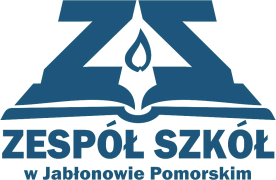 tel./fax: (0-56) 49 57 000    zsjablonowo@poczta.onet.pl     www.liceum-jablonowo.pl_______________________________________________________________________________________________WNIOSEKo przyjęcie do szkoły dla dorosłychDane osobowe kandydataAdres miejsca zamieszkania kandydataProszę o przyjęcie mnie do  klasy drugiej Liceum Ogólnokształcącego dla Dorosłych.          …..…………………………..                                                 ………………………………………….                               Data						       Czytelny podpis kandydata	Zgodnie z art. 24 ust. 1 ustawy z dnia 29 sierpnia 1997 r. o ochronie danych osobowych (Dz. U. z 2016 r. poz. 922) informuję Panią/Pana, że administratorem danych osobowych zbieranych w ramach wykonywania zadań publicznych przez Zespół Szkół w Jabłonowie Pomorskim jest Dyrektor Szkoły z siedzibą w Jabłonowie Pomorskim, ul. Nowy Rynek 5. Zbierane dane osobowe są przetwarzane zgodnie z ustawą z dnia 29 sierpnia 1997 r. o ochronie danych osobowych (Dz. U. z 2016r. poz. 922) w celu realizacji zadań przez Zespół Szkół w Jabłonowie Pomorskim określonych przepisami prawa i nie będą udostępniane innym odbiorcom. Podanie danych jest obowiązkowe i wynika z przepisów prawa. W sytuacji dobrowolności podania danych osoby będą o tym fakcie informowane. Każda osoba, której dane dotyczą ma prawo do dostępu do treści swoich danych oraz możliwość ich poprawiania zgodnie z art. 32 ustawy. W tym celu może zwrócić się pisemnie w trybie art. 33 wspomnianej ustawy do Dyrektora Zespołu Szkół w Jabłonowie Pomorskim. Imię:Nazwisko:PESEL:Data urodzenia:--ddmmrrrrMiejscowość:Ulica i numer domu:Kod pocztowy:-Poczta:Nr telefonu:         e-mail: